TENDER ENQUIRY DOCUMENTInvitation of Expression of Interest (EOI) for the registration of manufacturers / suppliers for the supply of various High end Fully auto Immunoassay Analyser on reagent rental scheme.EOI Ref No:HLL/CHO/HCS/2014-15/3290/TENDER-04/IMMUNOASSAYRR BYHLL LIFECARE LIMITED(A GOVT. OF INDIA ENTERPRISE)HCS Division, HLL Bhavan, Poojappura,Trivandrum, Kerala.EOI Publish date: 25.11.2014Last date of Submission of EOI: 09.12.2014, 3.00pmOpening of technical bid: 09.12.2014, 3.30pmOpening of price bid: 10.12.2014, 3pmInvitation of Expression of Interest (EOI) for the registration of manufacturers / suppliers for the supply of various High end Fully automated Immuno Assay Analyser on reagent rental scheme , to HLL’s Path lab centres – “HINDLABS” in various Government and non-Government institutions  across India.EoI Ref No: HLL/CHO/HCS/2014-15/3290/TENDER-04/IMMUNOASSAYRR   Date : 25/11/2014Sub: Invitation of Expression of Interest (EOI) for the registration of manufacturers / suppliers or the supply of High end Fully automated Immuno assay analyser  on Reagent Rental scheme, to HLL’s Path lab centres – “HINDLABS” in various Government and non-Government institutions  across India.It has been decided to invite Expression of Interest (EOI) for the registration of manufacturers / suppliers for the supply of High end Fully automated Immuno assay analyser on Reagent Rental scheme to HLL’s Path lab centres – “HINDLABS” in various Government and non-Government institutions across India.I. BackgroundHLL Lifecare Limited (HLL) is a Government of India enterprise under the Ministry of Health and Family Welfare. HLL, a world leader in contraceptives, has grown into a comprehensive healthcare company. A parallel world of services exists under HLL Lifecare apart from its products. Healthcare Services Division offers outsourcing partnerships to partnering institutions in the areas of diagnostic services, pharmacy and other specialist servicesII. Objective of the EOIHLL is setting up ‘HINDLABS’ in various Govt.& Non-Govt. Institutions  across India as a joint initiative. The centre will provide quality Diagnostic Services - in Biochemistry, Serology, Pathology ,Microbiology etc in the various Govt.& Non-Govt. institutions at an economical rate. The centre will mainly cater to the requirements of all departments of hospital even for super specialty. The centre shall procure products of various standard manufacturers/ suppliers who can provide high end lab equipment on Reagent Rental scheme, Quality Laboratory reagents and consumables at economical rate. The success of this noble venture depends on the co-operation of the manufacturer/supplier. We expect the companies to give maximum discount in their offer as a special case as HLL intends to pass on maximum benefit to the patient.In order to select the prospective manufacturers / suppliers, we intend to pre - qualify / register them. Hence Expression of Interest is invited from the reputed manufacturers/ suppliers of the High end Fully automated Immuno assay analyser on Reagent Rental scheme to participate in this venture.The successful vendor shall be entered an MoU with HLL for the placement of the equipment at the HLL’s Path labs based on the accepted rates for a period of 5 Years.III. Mode of submission of Expression of Interest.Documents in electronic form will not be accepted. EOI document should be submitted in two separate sealed envelopes superscribed “EOI Technical quote” and “EOI price quote”. These two covers shall be put in one single sealed cover superscribed “EOI for fully automated immuno assay analyser”.Quotation sealed and super scribed with tender number and address should be delivered to the following address.The Senior Manager (Procurement)Healthcare Services DivisionHLL Lifecare Limited.HLL Bhavan, PoojappuraTrivandrum, Kerala-695012The sealed quotation should reach the above address latest by 3:00 pm on 3rd October 2014. The quotations will be opened on the same day in the presence of Bidders of authorized representativesIV. Technical Specification of the Equipment and the price bid document.The prospective vendors shall quote the equipment that should meet the minimum required Technical Specifications as mentioned in the Annexure I. All supporting documents for claiming compliance with the technical specification shall be attached along with the technical bid.-Annexure IThe price offered for each Test parameter shall be at the CPRT( Cost per reportable test), which shall cover all the necessary reagents, calibrators, cleaning and washing solutions and the necessary cuvettes and other consumables as per the format in Annexure II . Tax part shall be mentioned clearly in the Price schedule.(Annexure II)Price bid of technically qualified suppliers only will be opened and unopened price bids will be returned to the party.V.  Documents to be submitted for qualification of supplierThe manufactures/ suppliers shall be qualified on the basis of the credentials submitted.1. Request for Registration.2. Manufacturing License / importing license / authorization letter from the manufacturer or importer for the dealers and distributors. *3. Drug License*( Where ever applicable)4. Sales tax Registration*5. Product /System Quality certifications such as FDA, CE, ISO, GMP*etc6. Non Conviction Certificate  for the last  three  years7. Recent empanelment certificate from any government or private agency (if any) or documents to prove the supplies made to government and reputed private hospitals/institutes/retailers.8. Self-attestation certificate for proving experience in manufacturing/ supplying the items listed in the EoI during the last 3 years.9. Equipment specification and brochures  as per Annexure I(*Attested copies of the certificate should be submitted)VI. RIGHTS OF HLLa. HLL reserves the right to accept / reject the applications / offers received without assigning any reasons whatsoever, or may call for any additional information / clarification, if so required.b. HLL reserves the right to register and place orders on more than one supplier.c. HLL reserves the right to extend the last date of submission of the EoI.d.The successful vendor shall be entered an MoU with HLL for the placement of the equipment at the HLL’s Path labs based on the accepted rates for a period of 5 Years.VII.PricePrices quoted should be ‘Firm & final’ for free delivery at the sites, mentioning the quantity, unit price, total amount and Applicable taxes etc clearly as per the price schedule enclosed in Annexure II.The prices quoted shall be valid for a period of 5 years from the date of signing of MOU.The bids will be evaluated by taking the total amount quoted for all the items in the bid.  VIII. DeliveryThe items should be delivered within one month from the date of placement of order.IX. COURT JURISDICTIONThis shall be subject to the exclusive jurisdiction of courts at Trivandrum, Kerala.X. MISCELLANEOUSIn case any further clarification or information is required, the following officer may be contacted:Senior Manager(Procurement)Healthcare Services DivisionHLL Lifecare Limited.HLL Bhavan, Poojappura,Trivandrum, Kerala.04712354949 ext 242 or 04712353932ANNEXURE-ITechnical Specifications of  Immuno Assay AnalyserModel No:Manufacturer address:Distributor address:Authorised Service Personnel address:Product Description:I agree that the quoted product meets the mentioned technical specification and have attached the relevant documentation proof. Signature:Date:ANNEXURE IIPRICE QUOTE FOR IMMUNO ASSAY ANALYSERSignature:Date:Sl.NoTechnical SpecificationWhether the product meets the technical spec(Yes/ No)Remarks & Supporting data1Fully automated modular Random access immune analyzer to perform the analysis of Immuno assays from whole blood, serum, plasma and Saliva.2Should be of Electro chemiluminescence / Chemiluminesecence / Immuno fluorescence based analyzers3System should have a throughput of 80Test/Hr or more.4Reaction time for Immunoassay tests should be 9- 30 minutes.5System should have capacity to hold minimum 18 reagent or more.6Sample loading should be through rack with continues loading facility.7Sample volumes should be minimum 10-50ul per test with sample clot detection facility.8Onboard, user definable 1 or 2 step maximum 1:400 dilution is preferred. *9Lot to Lot calibration and not more than two point calibration for all Immunoassays *10Water consumption per hour should not exceed 5-10L/day in maximum throughput.11Immunology analyser should have extensive menu of routine and special tests like CKMB,  pro BNP, Vitamin D Total, Vitamin D- 25 Hydroxy,  P1NP, β-Cross Laps, N-MID, PTH, , TG, Anti-TG, Anti-TPO, LH, FSH, Prolactin, Testosterone, Estradiol, Progesterone, Salivary cortisol, DHEA-S, ACTH, Anti TSH Receptor, Insulin, C peptide, Growth Hormone, Folic Acid , Vitamin B 12, Ferritin, PAPP-A, Free β HCG, Pro- calcitonin and ID Parameters (HIV, HBsAg, HCV) assays besides the other routine immunology parameter12System should have Pentium IV / V based PC with windows XP / 7 having LCD touch screen color monitor for programming the tests and entering the patient data.13Patient samples and reagents should be scanned with onboard barcode scanner for easy operation. Manual feed option should also be possible.14System should have onboard data storage for minimum 4000 or more results. Option of taking back-up on external devices also should be possible.15System should have external printer to take printout of patient results and QC reports.16System should have 3 x RS 232 bidirectional interface. Should be able to bidirectional Interfacing with LIS.17Should have valid FDA / CE mark/ IVD certificate for In vitro diagnosis application. Copy of the certificate / test report shall be produced.18Stability of Reagents & available pack sizes, Stability of Calibrators & available pack sizes and Stability of Calibrations should be attached along with the technical specification* Desirable specification19QC module should have the minimum facility for LJ plotting and storage of data of multiple lots and statistical module with XB (moving average) options.
20Reactivating  calibration curves within the validity of calibration should be possible in case of multiple lots21The number of tests per parameter should be auditable .23Whether supplier is ready to maintain Inventory of accessories and components of functional modules such as peristaltic and carousal  parts, luminometers  etc at lab premisesItem Sl. NoDescription Of Item – Test Parameter NameAll inclusive Cost Per Reportable test- CPRT ( Inclusive of all consumables, reagents, calibrators , Cleaning & washing solutions etc) ( In Indian Rupees)TaxPack SizeTotal amount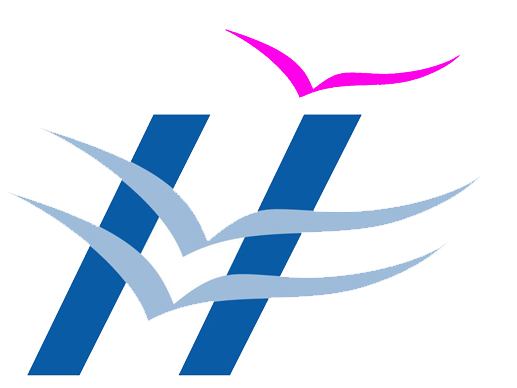 